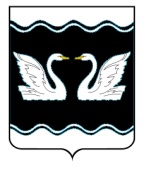 АДМИНИСТРАЦИИ ПРОЛЕТАРСКОГО СЕЛЬСКОГО ПОСЕЛЕНИЯКОРЕНОВСКОГО РАЙОНАПОСТАНОВЛЕНИЕот 28.01.2021											       № 17 х. Бабиче-КореновскийО проведении электронного аукциона по продаже муниципального имущества Пролетарского сельского поселения Кореновского района  С целью пополнения доходной части бюджета Пролетарского сельского поселения Кореновского района, в соответствии с Земельным кодексом Российской Федерации, Федеральным законом от 21 декабря 2001 года № 178-ФЗ «О приватизации государственного и муниципального имущества», руководствуясь Уставом Пролетарского сельского  поселения Кореновского района, решением Совета Пролетарского сельского  поселения Кореновского от 25 декабря 2020 года № 93 «Об утверждении Прогнозного плана (программы) приватизации муниципального имущества Пролетарского сельского поселения Кореновского района на 2021 год», решением Совета Пролетарского сельского  поселения Кореновского района от 30 ноября 2017 года № 182 «Об утверждении Положения о порядке владения, пользования и распоряжения муниципальной собственностью Пролетарского сельского поселения» (с изменениями от 29.11.2018 г. № 236, от 18.06.2019 г. № 291) администрация Пролетарского сельского поселения Кореновского района   п о с т а н о в л я е т:1. Провести электронный аукцион по продаже муниципального имущества Пролетарского сельского поселения Кореновского района на электронной торговой площадке www.roseltorg.ru в сети Интернет.2. Начальнику общего отдела администрации Пролетарского сельского поселения Кореновского района (Качан) подготовить необходимую документацию для проведения аукциона.3. Настоящее постановление подлежит размещению на официальном сайте Российской Федерации в сети «Интернет» для размещения информации о проведении торгов, определенном Правительством Российской Федерации www.torgi.gov.ru , на официальном сайте Пролетарского сельского поселения Кореновского района в сети Интернет www.proletarskoe.ru.4. Контроль за выполнением настоящего постановления оставляю за собой.5. Настоящее постановление вступает в силу со дня  подписания.Глава Пролетарского сельского поселенияКореновского района                                                               М.И. ШкарупеловаЛИСТ СОГЛАСОВАНИЯпроекта постановления администрации Пролетарского сельского поселения Кореновского района от 28 января 2021 года  № 17 «О проведении электронного аукциона по продаже муниципального имущества Пролетарского сельского поселения Кореновского района»Проект подготовлен и внесён:Общим отделом  администрацииПролетарского сельского поселенияНачальник общего отдела                                                                          В.В. КачанПроект согласован:Начальник финансового отделаадминистрации Пролетарскогосельского поселенияКореновского района                                                                           О.И. ЦапулинаПроект согласован:Ведущий специалист общего отделаадминистрации Пролетарскогосельского поселенияКореновского района                                                                           Л.В. Демченко                                                 